平成26年11月26日一般社団法人 日本広告業協会会員社　協会ご担当者　各位（テレビＣＭ担当者　各位）　　　　　　　 　一般社団法人 日本広告業協会　　　　　　　　　　　　　　　　　　　　　　　　　テレビ小委員会　　　　　　　　　　　　　　　　　　　　　　　　　委員長　桜井　徹哉ＪＡＡＡ・ＪＡＣ・ＪＰＰＡ共催「字幕付きＣＭセミナー」のご案内この度、日本広告業協会（ＪＡＡＡ）／日本アド・コンテンツ制作社連盟（ＪＡＣ）／日本ポストプロダクション協会（ＪＰＰＡ）では、より実践的に字幕付きＣＭに取り組むため、広告会社・制作会社・ポストプロダクションに限定した「字幕付きＣＭセミナー」を開催することといたしました。つきましては、貴社関係部門（営業・媒体・制作など）の方々の多数のご参加をいただきたくよろしくお願い申し上げます。－記－共　催：日本広告業協会（ＪＡＡＡ）／日本アド・コンテンツ制作社連盟（ＪＡＣ）／日本ポストプロダクション協会（ＪＰＰＡ）日　時：平成27年1月14日（水）14時30分～16時30分（開場14時～）会　場：電通ホール　電通本社１階［東京都港区東新橋1-8-1］プログラム：※当日、変更になることがございます。・字幕付きＣＭ制作の現状と課題佐多　直厚氏（日本広告業協会　字幕付きＣＭ検討ＷＧサブリーダー／電通ダイバーシティラボ）・字幕付きＣＭ制作の取り組みについて（日本ポストプロダクション協会／デジタルエッグ）　　　・字幕付きCM素材搬入暫定基準(平成27年4月適用開始)について（日本民間放送連盟・字幕付きＣＭＷＧ委員）定　員：450名（定員になり次第締め切らせていただきます）参加費：無料申込締切り：平成27年1月8日（木）必着＜お問い合わせ＞担当：木村　TEL:03-5568-0876一般社団法人　日本広告業協会　宛（申込先ＦＡＸ：０３－５５６８－０８８９）申込締切り：平成27年1月8日（木）必着ＪＡＡＡ・ＪＡＣ・ＪＰＰＡ共催「字幕付きＣＭセミナー」参加申込書日　時：平成27年1月14日（水）14時30分～16時30分（開場14時～）会　場：電通ホール　電通汐留本社１階［東京都港区東新橋1‐8‐1］※当日は受付にてお名刺をご提出ください。お問い合わせ：担当　木村　TEL03-5568-0876 貴社名：　　　　　　　　　　　　　　　　　電話番号：　　　　　　　　　　　　　　　　※いただいた個人情報は、当セミナーの参加名簿の作成とご連絡以外には使用いたしません。【電通ホール　案内図】［東京都港区東新橋1‐8‐1］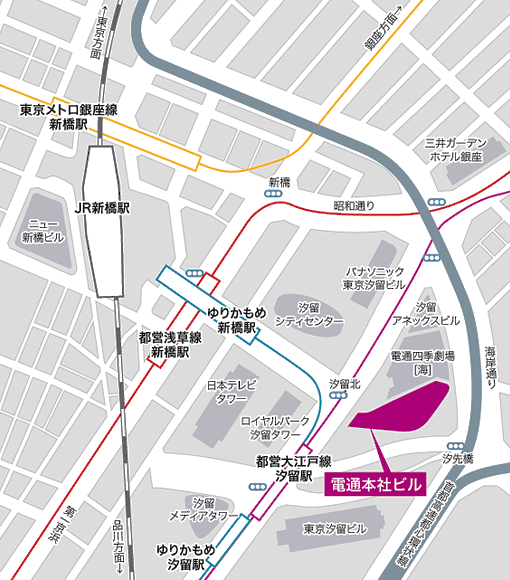 参加者氏名　　　所属・役職